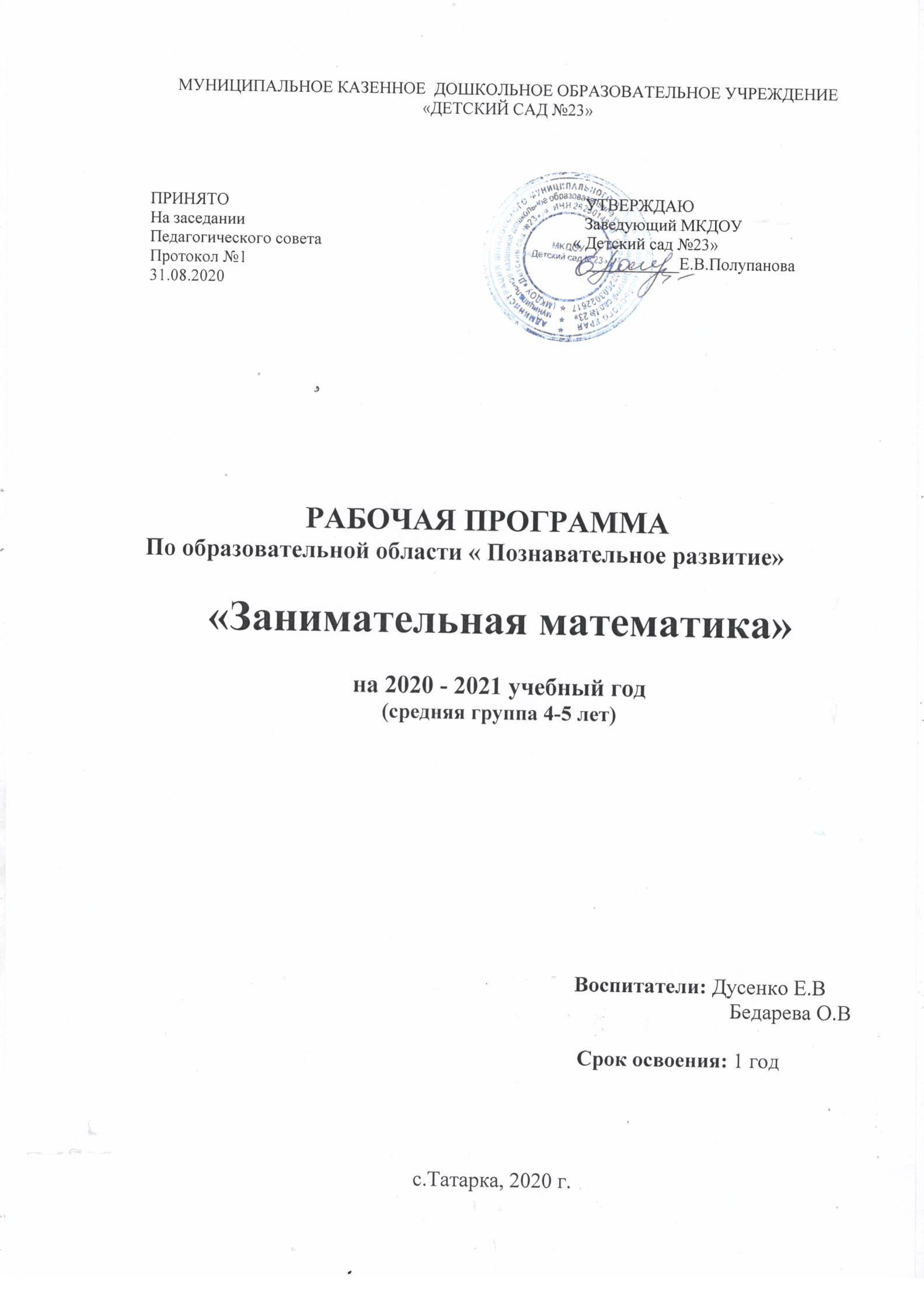 Пояснительная запискаФормирование и развитие математических представлений у дошкольников является основой интеллектуального развития детей, способствует общему умственному воспитанию ребенка-дошкольника.Организации кружка  «Занимательная математика» дает возможность развивать познавательную активность, интерес к  математике, развивать  логическое мышление.  Кружок проводится 1 раз в неделю,  20 минут, во вторую половину дня.  Особенность этой работы заключается в том, что данная деятельность представляет систему увлекательных игр и упражнений для детей с цифрами, геометрическими фигурами, тем самым позволяет качественно подготовить детей к школе. Организую деятельность на основе интересов, потребностей и склонностей детей, тем самым стимулируя желания  детей заниматься математикой. Особое внимание при проведении кружковой работы уделяю развитию  логических форм мышления.Цель кружковой работы:Развивать интеллектуальные способности, познавательную активность, интерес детей к математике и желание творчески применять полученные знания.Основные задачи кружка:развитие логического мышления и основных мыслительных операций;развитие математических способностей и склонностей;качественная подготовка ребенка к школе;развитие личностных качеств и навыков самоконтроля и самооценки;Разделы рабочей программы:«Количество и счет»Цель: развивать самостоятельность, активность,   знакомить со счетом в пределах 10, упражнять в решение простых задач на сложение и вычитание, закреплять понимание отношений между числами, развивать психические процессы: внимание, память, логические формы мышления.«Ознакомление с геометрическими фигурами»Цель: закреплять представления о геометрических фигурах и их свойствах, развивать умение классифицировать геометрические фигуры по определённым признакам, зрительно-пространственное восприятие, логическое мышление.«Определение величины»Цель: развивать умение сравнивать длину, массу (вес), размер  предметов, сравнивать полученные результаты, делать выводы и умозаключения.«Ориентировка во времени, пространстве, на плоскости»Развивать ориентирование на плоскости (листе бумаги), в пространстве,  чувство времени;  познакомить с часами, днями недели, названиями месяцев; дать представления о последовательности дней недели, месяцев, года. «Решение  логических задач»Развивать у детей приёмы мыслительной активности (анализ, сравнение, классификация, обобщение).Тематическое планированиеИспользуемые  пособия:  задачи в стихах, счётные палочки, математический конструктор, цифры, наглядные пособия, дидактические игры, лото.В начале и конце учебного года проводится мониторинг, которые в течение года посещали кружок, сравниваются результаты на начало и на конец учебного года и делается вывод об усвоение программного материала.Мониторинг проводится по 3 бальной системе диагностирования:3 балла – высокий уровень2 балла – средний уровень1 балл – низкий уровеньИспользуемая литература:1. Программа воспитания и обучения в детском саду «От рождения до школы» под редакцией Вераксы Н.Е., Комаровой Т.С., Васильевой М.А.2.«Формирование математических представлений», Казинцева Е.А., Померанцева И.В., Терпак Т.А.3.«Я запоминаю цифры», Колесникова Е.В. /рабочая тетрадь/№ТемыСодержаниеЦели Месяц1«Волшебная страна - математика»«Знакомство с цифрами»Побеседовать о цифрах, их значении, повторить знакомые цифры, познакомить с цифрами от 1 до 9. Познакомить с цифрой 0.Сентябрь1«Волшебная страна - математика»«Геометрические фигуры»Побеседовать о геометрических фигурах, повторить ранее изученные и познакомить с новыми фигурами (трапеция, ромб), ввести понятие «многоугольник», привести примеры многоугольников. Сентябрь1«Волшебная страна - математика»«Счёты»Познакомить со счётами, рассмотреть их, объяснить их назначение. Познакомить с калькулятором, объяснить его значение.Сентябрь2«Волшебные фигуры»«На что похоже?»Беседа о предметах, нас окружающих. Провести аналогию и сравнить: на какие геометрические фигуры похожи. Повторить названия геометрических фигур.Сентябрь2«Волшебные фигуры»«Волшебные превращениягеометрических фигур (сгибание, разрезание, вырезание)»Учить детей вырезать по контуру геометрические фигуры, из квадрата делать круг, а из прямоугольника делать овал, из треугольника делать многоугольник; учить сгибать фигуры, ровняя стороны; учить сгибать пополам.Октябрь2«Волшебные фигуры»«Кошкин дом»Учить составлять аппликацию из геометрических фигур, предварительно их вырезав; закреплять знания о геометрических фигурах, развивать умение составлять композицию, правильно расположив её на листе.Октябрь3«Деление целого на части»« Волшебные пазлы»Познакомить с пазлами, показать, как их нужно складывать. Учить собирать пазлы из 6-12 частей.Октябрь3«Деление целого на части»«Осенний урожай»Сделать пазлы самостоятельно, разрезав картинку на несколько частей. Закреплять умение работать ножницами, разрезать по контуру.Октябрь4«Порядковый счёт»«Что такое «порядок»?»Объяснить, что такое «порядок числа», расставить числа по порядку, познакомить с порядковыми числами.Ноябрь4«Порядковый счёт»«Интересные слова «между», «за», «после», «перед»»Закреплять умение ориентироваться в пространстве, закреплять умение строиться друг за другом, называя себя по порядку.  Уметь называть своё местоположение относительно других.Ноябрь4«Порядковый счёт»«Какой? Сколько?»Закреплять знания детей о порядке и количестве, уметь называть по порядку и считать количество предметов.Ноябрь4«Порядковый счёт»«По порядку рассчитайся!»Закреплять умения детей рассчитываться по порядку.Ноябрь5«Ориентирование на плоскости(на листе бумаги)«Ориентирование на листе»Познакомить детей с ориентированием на листе. Дать представление о левом и правом углах, нижних и верхних углах, левой и правой стороне листа.Декабрь5«Ориентирование на плоскости(на листе бумаги)«Аппликация на листе»Развивать самостоятельность, ориентирование на листе, умение располагать в центре композицию, умение самостоятельно вырезать части композиции, продолжать формировать навык аккуратной работы.Декабрь5«Ориентирование на плоскости(на листе бумаги)«Лесенка»Развивать графические навыки детей, умение ориентироваться на листе бумаги, находить «верх, низ, лево, право» на листе бумаги, выполнять графические задания.Декабрь5«Ориентирование на плоскости(на листе бумаги)«Рисование фигур по точкам»Развивать графические навыки детей. закреплять представление о геометрических фигурах. Закреплять умение ориентироваться на листе бумаги.Декабрь6«Ориентирование в пространстве»«Левая и правая рука»Закрепление знаний о левой и правой стороне человека. Развивать ориентирование относительно себя, относительно правой и левой руки. Познакомить с «зеркальным отражением»Январь6«Ориентирование в пространстве»«Близко – далеко. Ох, ориентироваться как нелегко»Развивать умение ориентироваться в пространстве, умение называть расположение предмета относительно других предметов.Январь7«Ориентирование во времени»«Сутки. Часы. Минутки»Расширять знания детей о времени суток, порядке его наступления.Январь7«Ориентирование во времени»«Дни недели»Познакомить детей с днями недели, их порядком и названием каждого дня. Объяснить, почему именно так.Январь7«Ориентирование во времени»«12 месяцев»Знакомство с месяцами, их порядком в году. Ввести понятие «календарь»Февраль7«Ориентирование во времени»«Время года. Сезоны»Познакомить детей с понятием «сезоны», рассказать , сколько их.Февраль8«Измерительные приборы: линейка, весы, часы»»«Знакомство с часами»Познакомить детей с часами, рассказать об их значении, рассказать, какие виды часов бывают.Февраль8«Измерительные приборы: линейка, весы, часы»»«Весы. Их использование»Познакомить детей с весами, рассказать, какие бывают весы и их значение. Дать понятие «вес»Февраль8«Измерительные приборы: линейка, весы, часы»»«Какие бывают линейки»Познакомить детей с линейкой, рассказать о её значении. Март8«Измерительные приборы: линейка, весы, часы»»«Рисуем по линейке»Учить проводить прямые линии и рисовать по линейке. Развивать умение рисовать фигуры, используя линейку.Март9«Королевство цифр»«Пишем цифры: 0,1,2,3»Развивать мелкую моторику рук.  Учить детей писать цифры, знать состав числа и порядок нахождения в линейке цифр . Март9«Королевство цифр»«Пишем цифры: 4,5,6»Развивать мелкую моторику рук. Учить детей писать цифры, знать состав числа и порядок нахождения в линейке цифр .Март9«Королевство цифр»«Пишем цифры: 7,8,9»Развивать мелкую моторику рук. Учить детей писать цифры, знать состав числа и порядок нахождения в линейке цифр .Апрель9«Королевство цифр»«Расставь числа по порядку»Развивать умение расставлять числа  по порядку.Апрель10«Логические задачки»«Задачи на смекалку»Развивать логику, находчивость, внимательность, закреплять умение выполнять  арифметические действия.Апрель10«Логические задачки»«Задачи на действия(сложение и вычитание)»Развивать мышление, учить слушать задачи и по тексту понимать, какое действие нужно сделать.Апрель10«Логические задачки»«Задачи на составление целогоиз частей»Развивать мышление детей, умение делить целое на части.Май10«Логические задачки»«Задачи на разделение целого  на части»Развивать мышление детей, умение делить целое на части.Май11«Волшебные монетки»«Деньги. Их значение»Познакомить детей с деньгами, их назначением Май12«Волшебная страна -математика»Итоговое занятиеМай№Список детей«Количество и счет»«Ознакомление с геометрическими фигурами»«Определение величины»«Ориентировка во времени, пространстве, на плоскости»«Решение  логических задач»123456789101112131415161718192021222324252627282930